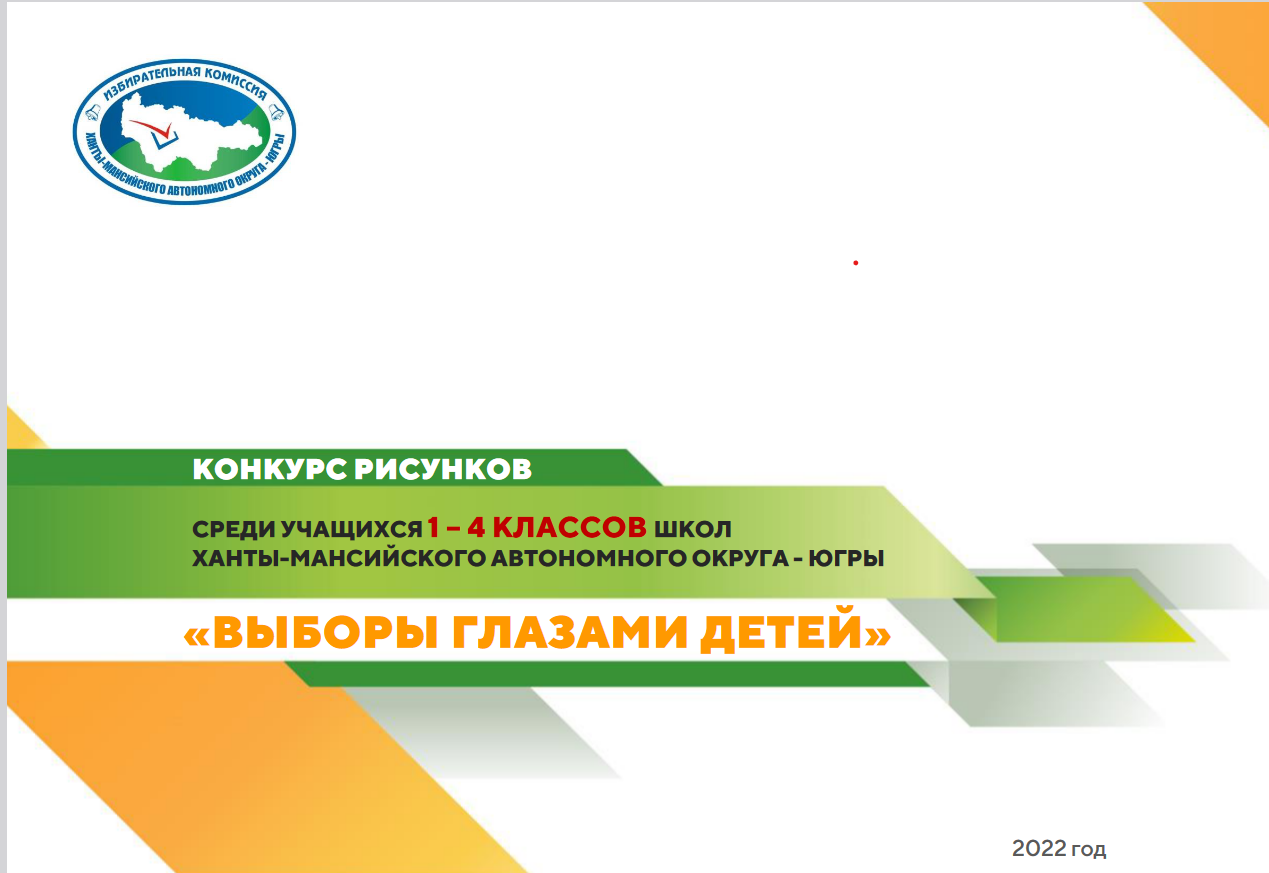 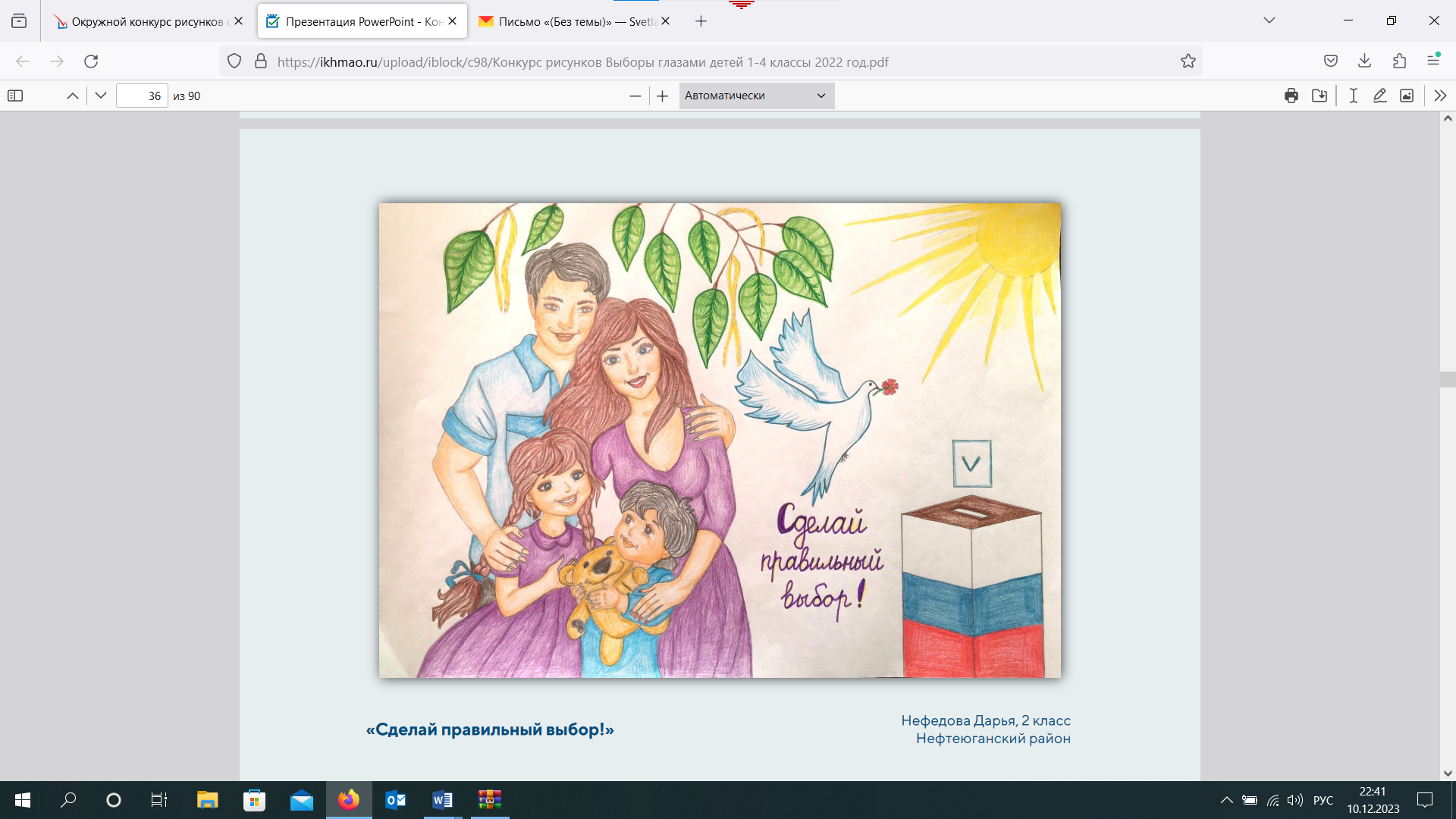 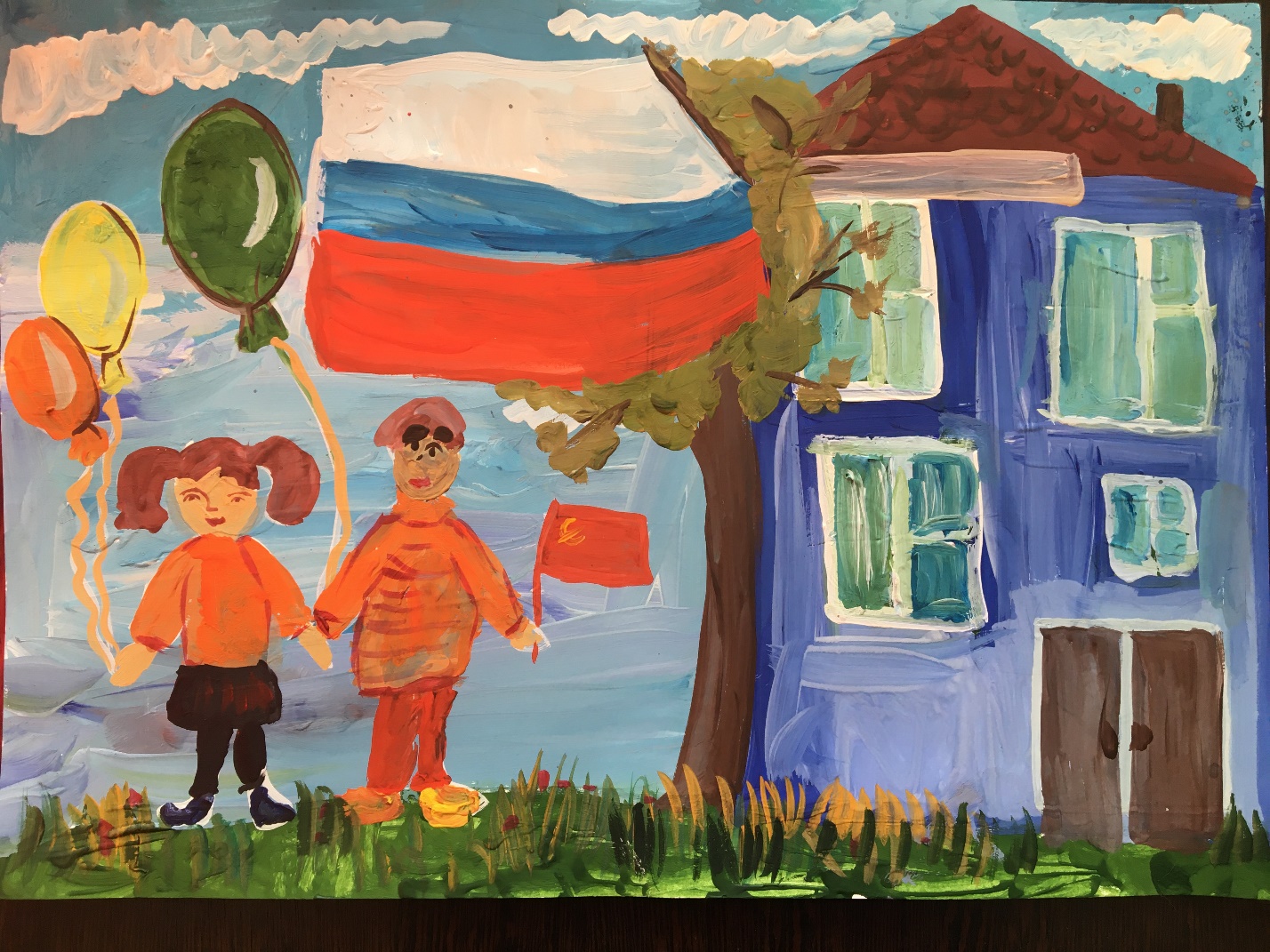 «За наше счастливое будущее»                                            Бутов Лев, 2 классНефтеюгаский район